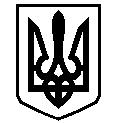 У К Р А Ї Н АВАСИЛІВСЬКА МІСЬКА РАДАЗАПОРІЗЬКОЇ ОБЛАСТІсьомого скликаннясорок сьома (позачергова) сесіяР  І  Ш  Е  Н  Н  Я 10 жовтня 2019                                                                                                            № 20Про поновлення договору оренди земельної ділянки для  розміщення торгівельного  кіоску в м. Василівка, бульвар Центральний 14 фізичній особі-підприємцю  Дєвочкіну В.О. 	Керуючись ст.26 Закону України «Про місцеве самоврядування в Україні», ст.ст.12,122 Земельного кодексу України,  Законом України  «Про внесення змін до деяких законодавчих актів України щодо розмежування земель державної та комунальної власності», ст. 33 Закону України «Про оренду землі», розглянувши заяву  Дєвочкіна Віктора Олексійовича,  що мешкає в м. Василівка, вул. Дніпровська 24/48,  про поновлення договору оренди земельної ділянки для розміщення торгівельного кіоску в м. Василівка, бульвар  Центральний 14,  Василівська міська радаВ И Р І Ш И Л А :	1.Поновити  фізичній особі-підприємцю Дєвочкіну Віктору Олексійовичу    терміном на п’ять років договір  оренди земельної ділянки,  кадастровий номер 2320910100:05:042:0039,  площею  0,0012 га для розміщення торгівельного кіоску в м. Василівка, бульвар Центральний 14 (згідно КВЦПЗ - землі житлової та громадської забудови, 03.07- для будівництва та обслуговування будівель торгівлі).	2.Доручити міському голові  укласти з  фізичною особою-підприємцем Дєвочкіним Віктором Олексійовичем  додаткову угоду  до  договору оренди земельної ділянки площею 0,0012 га для розміщення торгівельного кіоску в м. Василівка, бульвар  Центральний 14,  укладеного з Василівською міською радою 15 жовтня  2009 року, право оренди зареєстроване 25 грудня 2014 року,  номер запису 8285673.	3. Зобов’язати  фізичну особу - підприємця Дєвочкіна Віктора Олексійовича   зареєструвати поновлення договору  відповідно до вимог  Закону України «Про  державну реєстрацію прав на нерухоме майно та їх обмежень».4.  Контроль за виконанням цього рішення покласти на постійну комісію міської ради з питань земельних відносин та земельного кадастру, благоустрою міста та забезпечення екологічної безпеки життєдіяльності населення.Міський голова                                                                                                     Л.М. Цибульняк